！参加者募集！「第5回県育成会チャリティゴルフ大会」概要書〔ゴルフを通じてチャリティで社会貢献を！〕令和4年８月３０日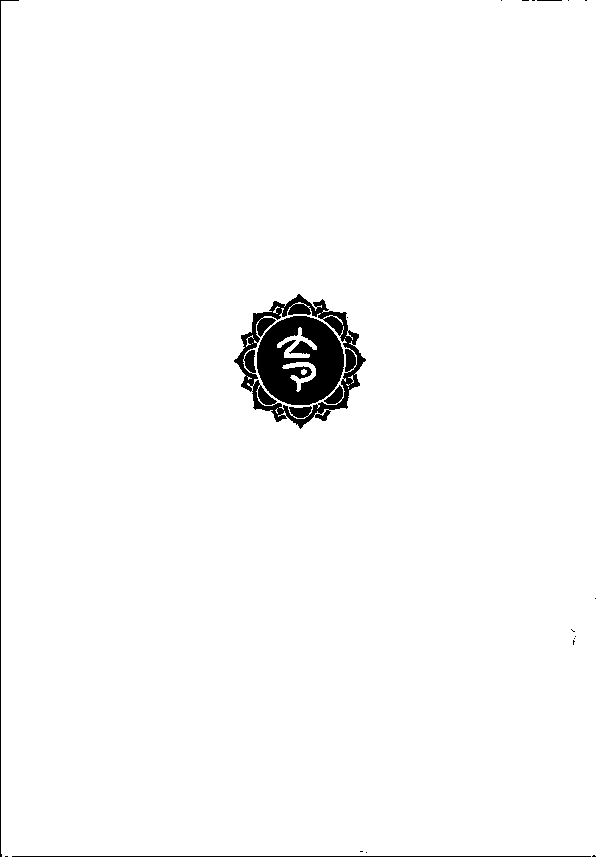 （社福）鹿児島県手をつなぐ育成会「第5回県育成会チャリティゴルフ大会」　　　大会実行委員会委員長　長尾　文磨　殿　　　　　　　　　　　マークは育成会の「育」を表現　　　　〔TEL;FAX  099-220-7062〕〔ゴルフを通じてチャリティで社会貢献を！〕「第５回県育成会チャリティゴルフ大会」参加申込書令和４年１１月１５日（火）開催の標記大会に下記のとおり申し込みます。なお、「セルフ」or「キャディ付き」のどちらかに○印をお願いします。　11/15（火）　鹿児島国際ゴルフ倶楽部　　集合：８時30分　　スタート：9時03分記申込期限：１０月２８日（金）までにお申込ください。１趣　　旨⑴知的な障がいのある人たちの「権利擁護」や「福祉環境の一層の充実」のための啓発活動資金の一部に充てるため、また、⑵知的な障がいのある人やその家族に対する正しい理解を得るための「啓発・広報」活動の一環としてこの大会を開催します。⑴知的な障がいのある人たちの「権利擁護」や「福祉環境の一層の充実」のための啓発活動資金の一部に充てるため、また、⑵知的な障がいのある人やその家族に対する正しい理解を得るための「啓発・広報」活動の一環としてこの大会を開催します。２主　　催社会福祉法人　鹿児島県手をつなぐ育成会社会福祉法人　鹿児島県手をつなぐ育成会３協力 鹿児島県手をつなぐ事業所協議会（会員が作った商品を各賞として提供）ホームページ　http://kagoshimaken-ikuseikai.jp/ 鹿児島国際ゴルフ倶楽部 鹿児島県手をつなぐ事業所協議会（会員が作った商品を各賞として提供）ホームページ　http://kagoshimaken-ikuseikai.jp/ 鹿児島国際ゴルフ倶楽部４期　　日令和4年11月15日（火）集合：８時３０分(スタート；９時０３分イン・アウトに分かれてスタート)令和4年11月15日（火）集合：８時３０分(スタート；９時０３分イン・アウトに分かれてスタート)５会　　場南国❝鹿児島国際ゴルフ倶楽部❞姶良市加治木町小山田5732　　　　　☎ 0995-63-1101南国❝鹿児島国際ゴルフ倶楽部❞姶良市加治木町小山田5732　　　　　☎ 0995-63-1101６参 加 料（参加条件）プレー料金６，７００円／人（セルフ、昼食）　　　　１０，０００円／人（キャディ付き、昼食）６参 加 料（参加条件）参加料２，０００円／人６参 加 料（参加条件）賛助会費１，０００円／人  （賛助会員加入費＝１口＝１，０００円のご支援を！）　７お支払い（①参加料＋②賛助会費＋③プレー料金）を精算時にお支払い願います。（①参加料＋②賛助会費＋③プレー料金）を精算時にお支払い願います。８参加資格大会の趣旨にご賛同される方大会の趣旨にご賛同される方９募集人員４８名（１２組）を予定。　４８名（１２組）を予定。　10．申込方法問い合せ先(1)申込み期限：１０月２８日(金)　⑵申込み方法：参加申込書に記入のうえ、FAX等にて送付ください。
⑶宛先：（社福）鹿児島県手をつなぐ育成会事務局　　〒890-0021  鹿児島市小野１－１－１　ハートピアかごしま内　TEL;FAX  099-220-7062(1)申込み期限：１０月２８日(金)　⑵申込み方法：参加申込書に記入のうえ、FAX等にて送付ください。
⑶宛先：（社福）鹿児島県手をつなぐ育成会事務局　　〒890-0021  鹿児島市小野１－１－１　ハートピアかごしま内　TEL;FAX  099-220-706211．競技方法表彰式　その他(1) １８ホールストロークプレーのWペリア方式。ハンディキャップ上限は３６。(2) ①男子はレギュラーティ（白色）、②グランドシニア（７０歳以上）の方は黄色、
③８０歳以上及び女子は、（赤色）を使用。　(3) チャリティ「ニアピンコンテスト（ショートコース4カ所）」、　　　　　　　　「ドライビングコンテスト（ロングコース４カ所）」「バーディ」でチャリティ！ 「自主申告額」を表彰式の時間帯に、「チャリティ箱」へお入れください。(4) プレー終了後、クラブハウスにて表彰式を開催します。(5)「各賞」や「参加賞」を漏れなく準備しています。(上記賞品は「愛のひとしずく運動」及び鹿児島県手をつなぐ事業所協議会の商品等です)(1) １８ホールストロークプレーのWペリア方式。ハンディキャップ上限は３６。(2) ①男子はレギュラーティ（白色）、②グランドシニア（７０歳以上）の方は黄色、
③８０歳以上及び女子は、（赤色）を使用。　(3) チャリティ「ニアピンコンテスト（ショートコース4カ所）」、　　　　　　　　「ドライビングコンテスト（ロングコース４カ所）」「バーディ」でチャリティ！ 「自主申告額」を表彰式の時間帯に、「チャリティ箱」へお入れください。(4) プレー終了後、クラブハウスにて表彰式を開催します。(5)「各賞」や「参加賞」を漏れなく準備しています。(上記賞品は「愛のひとしずく運動」及び鹿児島県手をつなぐ事業所協議会の商品等です)参加費プレー料金６，７００円／人（セルフ、昼食）　　　　　１０，０００円／人（キャディ付き料金）参加費参加料プレー料金精算時に請求　２，０００円／人参加費賛助会費プレー料金精算時に請求　１，０００円／人　　　１口＝１，０００円のご支援を！）（ふ　り　が　な）氏　　　　　名　（年齢）(☎番号)（男性・女性別）キャディの有・無（ふ　り　が　な）氏　　　　　名　（年齢）(住所・〒)（男性・女性別）キャディの有・無1(責任者名)(                 )（　　歳）(☎番号)　　　　　　－　　　　　　　－（男性・女性）（　）セルフ（　）キャディ付き1(責任者名)(                 )（　　歳）(住所・〒)（男性・女性）（　）セルフ（　）キャディ付き2(                 )（　　歳）(☎番号)　　　　　　－　　　　　　　－（男性・女性）（　）セルフ（　）キャディ付き2(                 )（　　歳）(住所・〒)（男性・女性）（　）セルフ（　）キャディ付き3(                 )（　　歳）(☎番号)　　　　　　－　　　　　　　－（男性・女性）（　）セルフ（　）キャディ付き3(                 )（　　歳）(住所・〒)（男性・女性）（　）セルフ（　）キャディ付き4(                 )（　　歳）(☎番号)　　　　　　－　　　　　　　－（男性・女性）（　）セルフ（　）キャディ付き4(                 )（　　歳）(住所・〒)（男性・女性）（　）セルフ（　）キャディ付き